Издате грађевинске дозволе, јануар 2018.                                            – Претходни резултати –Према броју дозвола издатих у јануару 2018, пријављена је изградња 1.403 стана с просечном површином 70,2 m². Према издатим дозволама, број станова већи је за 82,7% него у јануару 2017. Од укупног броја станова у новим стамбеним зградама, 9,0% станова биће грађено у зградама с једним станом, с просечном површином 144,6 m², а 89,5% станова биће грађено у зградама с три стана и више станова, и њихова просечна површина биће знатно мања и износиће 60,1 m².У јануару 2018. издато је 1.011 грађевинских дозвола, што је за 33,0% више него у јануару претходне године. Индекс предвиђене вредности радова у јануару 2018. већи је за 9,4% у односу на јануар 2017. Посматрано према врсти грађевина, у јануару 2018. издато је 77,8% дозволa за зграде и 22,2% за остале грађевине. Ако се посматрају само зграде, 57,2% односи се на стамбене и 42,8% на нестамбене зграде, док се код осталих грађевина највећи део односи на цевоводе, комуникационе и електричне водове (71,0%). Предвиђена вредност радова новоградње у јануару 2018. износи 82,3% од укупно предвиђене вредности радова. Највећа грађевинска активност, посматрано према областима, забележена је у Сремској области, 33,5% од предвиђене вредности новоградње. Следе Београдска област, 12,6%, Златиборска област, 11,0%, и  Јужнобачка област, 8,1%, док се учешћа осталих области крећу од 0,1% до 4,3%.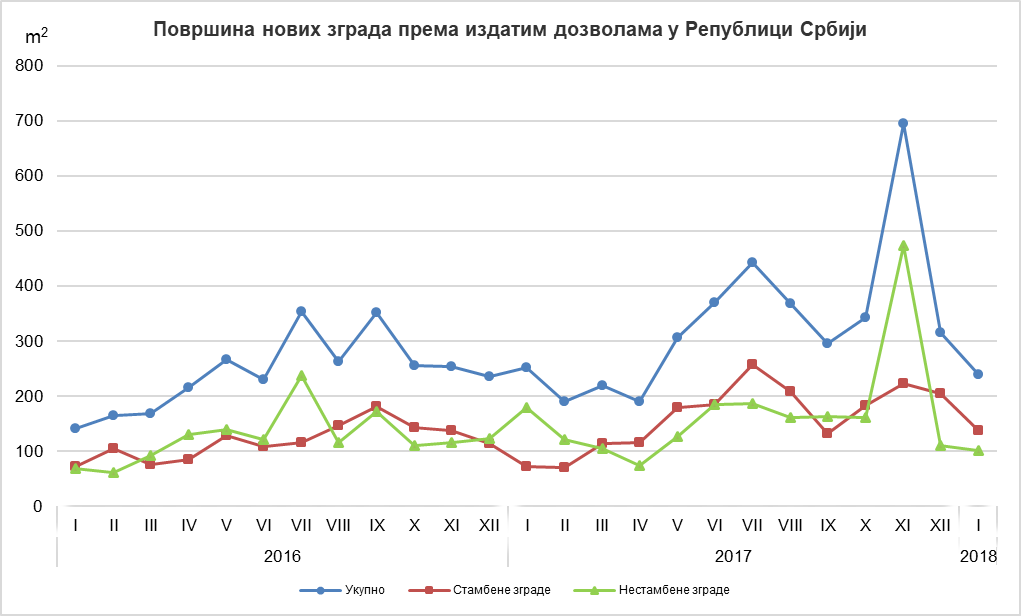 Индекси издатих грађевинских дозвола у Републици СрбијиМетодолошка објашњењаПодаци о издатим грађевинским дозволама преузимају се из Централне евиденције обједињених процедура (ЦЕОП), коју, према Закону о планирању и изградњи („Службени гласник РС“, број 132/14, члан 8), води Агенција за привредне регистре (АПР). Податке о становима, који нису расположиви у бази ЦЕОП, попуњавају министарство надлежно за послове грађевинарства, надлежни органи аутономнe покрајинe, градa и oпштинe, који према Закону о планирању и изградњи („Службени гласник РС“, број 132/14, члан 133) издају грађевинску дозволу за изградњу грађевинског објекта.         У оквиру овог истраживања, појмом „грађевинска дозвола“ обједињују се грађевинска дозвола за изградњу грађевинског објекта и решење којим се одобрава извођење радова по члану 145 Закона о планирању и изградњи.  Издате грађевинске дозволе и одобрења за извођење радова на основу усаглашеног захтева су обухваћене само ако је изградња први пут одобрена.Обухватају се дозволе за све врсте грађевина описаних у Класификацији врста грађевина, тј. зa зграде и остале грађевине, и приказују се по територијама на којима се изводе планирани радови у земљи.Подаци о издатим грађевинским дозволама показују будуће кретање грађевинске делатности и омогућавају сагледавање структуре инвестиција како на државном нивоу, тако и на нивоу локалне самоуправе.Републички завод за статистику од 1999. године не располаже појединим подацима за АП Косово и Метохија, тако да они нису садржани у обухвату података за Републику Србију (укупно).Детаљна методолошка објашњења овог истраживања налазе се у едицији Завода „Методологије и стандарди“. На сајту Републичког завода за статистику могу се наћи: Месечна истраживања о грађевинским дозволама, свеска број 22(http://webrzs,stat,gov,rs/WebSite/userFiles/file/Gradjevinarstvo/SMET/SMET012010L,pdf), и Класификација врста грађевина, свеска број 15 http://webrzs,stat,gov,rs/WebSite/userFiles/file/Metodologije/Klasifikacije/mm152005,pdf).Контакт: gabrijela.rosic@stat.gov.rs. телефон: 011 2412-922, локал 260Издаје и штампа: Републички завод за статистику, 11 050 Београд, Милана Ракића 5 
Tелефон: 011 2412-922 (централа) • Tелефакс: 011 2411-260 • www.stat.gov.rs
Одговара: др Миладин Ковачевић, директор 
Tираж: 20 ● Периодика излажења: месечна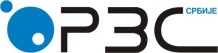 Република СрбијаРепублички завод за статистикуISSN 0353-9555САОПШТЕЊЕСАОПШТЕЊЕГР30број 073 - год. LXVIII, 15.03.2018.број 073 - год. LXVIII, 15.03.2018.Статистика грађевинарстваСтатистика грађевинарстваСРБ073 ГР30 150318I 2018XII 2017I 2018I 2017I 2018 2017УкупноБрој65,9133,065,7Предвиђена вредност радова68,4109,467,5ЗградеБрој70,8139,867,4Предвиђена вредност радова65,383,973,4Површина78,799,974,1Остале грађевинеБрој53,0113,760,1Предвиђена вредност радова75,3253,558,7СтановиБрој67,5182,785,9Корисна површина67,8154,581,0